COVID-19 Infodemic Trends in the African Region This report seeks to communicate operational recommendations based on social media monitoring from June 7-13, as well as relevant information on current mis/disinformation. Target countries include Kenya, Nigeria, South Africa (ENG), Ivory Coast, Burkina Faso, Senegal, Democratic Republic of Congo (DRC) and Niger (FR). We have outlined what we mean by “engagements” and how we gather information in the methodology section at the end of this report. CONCERNING TRENDSOngoing concerns around vaccine safety and side effects Concerns emerging around myocarditis incidences Questions about the vaccine’s purpose and efficacy OBSERVED TRENDFrustration with slow vaccine rollout and vaccine inequityOngoing concerns around vaccine safety and side effectsWhere have we observed this trend?News of higher than usual myocarditis incidences (heart inflammation) due to the Pfizer and Moderna vaccines, particularly in young men, has spread across the regionIn South Africa here (Facebook)Claim that Israel has halted child vaccinations because of “alarming myocarditis incidences” here (Twitter) Post stating myocarditis incidences are another reason the military should not be required to take the vaccine here (Twitter) Comment about vaccine not having been adequately tested and being linked to myocarditis reports here (Twitter)In Nigeria here and here (Facebook) In Kenya here and here (Facebook and News) This is compounded by news of another rare blood clot condition emerging in association with the AstraZeneca vaccineIn Kenya here and here (Facebook) In South Africa here (News)Other content South Africa According to this week’s WHO EARS report, the claim that women in the U.S. have had miscarriages due to the vaccine continues to circulate, and lead to skepticism around encouraging pregnant women to take the vaccineComment about ongoing lawsuits against pharmaceutical companies due to vaccine deaths and side effects here (Twitter, flagged in South Africa social listening weekly updates) DRCPresident Felix Tshisekedi says he will get vaccinated but admits having had doubts about the AZ vaccine here, here, and here. He states he will set the example when other vaccines arrive here, and announced their arrival here (Facebook) Outside of target countries UgandaConcerns over the vaccine’s impact on women’s menstrual cycles continue to circulate in the region, and were identified here this week (Twitter)Question about whether one should take aspirin to avoid Astrazeneca blood clots here (News)Namibia The family of man who is reported to have passed away hours after taking the AZ vaccine plans to sue here (News) Why is it concerning? Concerns over safety and side effects drive vaccine hesitancy & refusal in the regionReports of serious adverse side effects are now been associated with several vaccinesComments on these and other posts in the region illustrate increasingly prevalent links between news on side effects and vaccine hesitancy & refusal Vaccine acceptant people also appear to be changing their minds about vaccination in response to the content listed aboveReports of blood clots and side effects are particularly associated with AZ and J&J; AZ is the most widely used vaccine in AfricaWhat can we do? Create clear, consistent messaging about vaccine developments and communicate often about what is known and unknown (from US-CDC J&J Rapid Report) Emphasize hopeful messages highlighting vaccines are crucial ending the pandemicProduce content explaining why vaccines are considered safe and effective↪ Viral Facts example here Consider emphasizing that rollout pauses are precautionary measures. The fact that health institutions are transparent and implement them show that they are thorough. This could help reinforce rather than undermine trust↪ Viral Facts example here Consider providing country-specific vaccine safety information based on the vaccine being disseminated nationally, particularly in relation to the AZ vaccineProduce video content outlining ongoing monitoring and risk management processes (WHO EPI-WIN report recommendation) ↪ Viral Facts example hereClarify indicators of potential side effects for people to watch out for and how to respond (WHO EPI-WIN report recommendation) ↪ Viral facts example hereProduce content for journalists on Adverse Events Following Immunization (AEFI) reporting and best practices, including using non-scientific language that is clear and understandableCommunicate clearly around the relationship between vaccines and changes in the menstrual cycle ↪ Viral Facts example hereInclude answers that address this misinformation in FAQ documents, call centers scripts, and help chat-bots made available to the publicContinue to manage expectations around possible side effects, underlining the safety profile of different vaccines and providing information on the systems public health practitioners use to investigate AEFIs (UNICEF ESARO Feb recommendation)Continue to advocate for trusted public figures and politicians to take the vaccineContinue to encourage community engagement to address concerns as they arise, and continue to mobilize the healthcare worker communityEnsure any of the above content is widely circulated and shared on Facebook and/or on any trusted communication channels. Choose accepted and trusted organizations and messengers to share the content, including local sources and unofficial channelsQuestions about the vaccine’s purpose and efficacy Where have we observed this trend?Nigeria Vaccinated people have died, what’s the point of getting the vaccine? here (Twitter)A fully vaccinated man dies in Seychelles, though there is no information on when he obtained the vaccine here (News) South AfricaYou can still get COVID despite having had the vaccine, and risk dying of side effects such as clots here (Twitter) Comment drawn from this week’s WHO EARS report“If true it will be far less surprising than if the vaccine actually worked, and we know it does not. If it cannot prevent or cure the virus there must be another reason for making it compulsory.”“This vaccine is able to give you immunity for 6 months max. People who WERE vaccinated have also had it again. And how will the vaccine change my world. Can I go to the shop, mall, work, restaurant without a mask? No. So how is it going to change my life now??” “Why must people be vaccinated that already had covid? Top scientists including Dr. Fauchi states from beginning that if u had covid u natural immunity enough. Thus u do not need the vaccine.” Why is it concerning? The perception that vaccines are not effective undermines vaccine acceptance It may also exacerbate COVID fatigue, and the perception that life will not regain a sense of normalcy in the foreseeable future What can we do? Emphasize accurate information around resistance to the COVID vaccines, with verified statistics on the risk of contracting COVID and having severe symptoms for vaccinated people Provide context for publications leading to the perception that the vaccines do not protect people against COVID (in Seychelles, for example, many people have contracted COVID despite the advanced vaccination rollout; however, most of those who contracted COVID were not vaccinated) Disseminate updated data about the effectiveness of COVID-19 vaccines. Continue to provide updates about the effectiveness of current vaccines against common variants in Africa (adapted from US CDC Insights Report 9 recommendations)Amplify new evidence that vaccination likely results in less severe illness for those who are vaccinated and get infected with COVID-19 (adapted from US CDC Insights Report 9 recommendations)Emphasize/ circulate personal stories of people affected by the disease ↪ Viral Facts example here, here, here and here Frustration with slow vaccine rollout and vaccine inequityWhere have we observed this trend?South Africa Growing concerns over South Africa’s vaccine shortage here (Twitter, flagged in South Africa social listening weekly updates) Request to speed up the vaccine rollout here (Twitter, flagged in South Africa social listening weekly updates) and here (News)Questions about priority groups here (Twitter)Frustration with lack of vaccine and insecurity here (Twitter)Frustration with lack of government engagement on vaccine inequity here (Twitter) Kenya Frustration with inequitable global vaccine distribution here (Twitter)Post about Western nations donating vaccines within a few months of expiry after hoarding them here (Twitter)Frustration with lack of budget allocations to COVID vaccines here and here (Twitter) This week’s WHO EARS report notes questions raised about the country’s slow vaccination rates Nigeria This week’s WHO EARS reports notes frustrations with vaccine shortagesSPECIFIC CONTENT TO CONSIDERSOUTH AFRICA (ENG)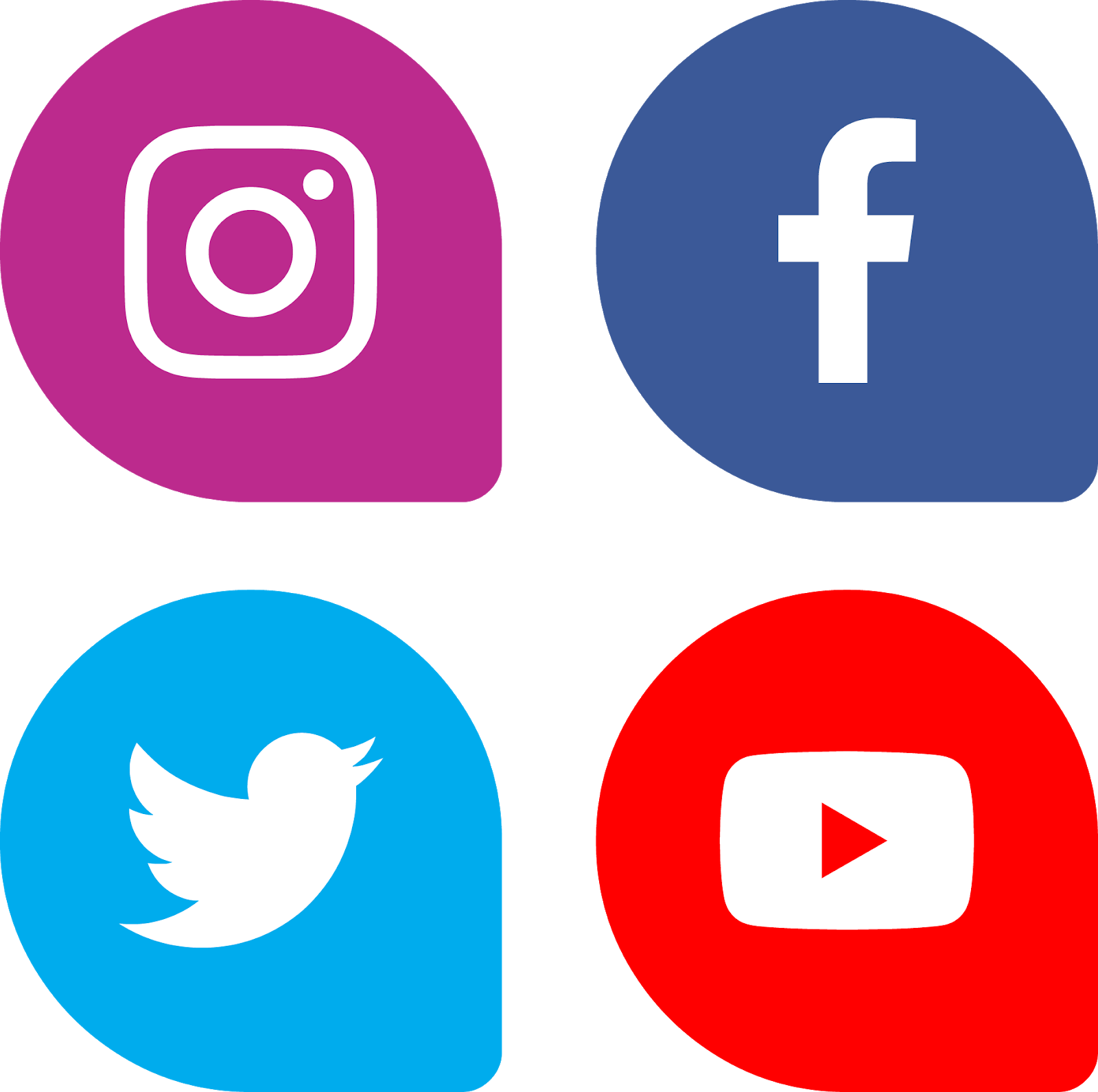 In a post about vaccines being available for babies this year, people express questions about children’s capacity for transmission, the need to vaccinate low-risk groups, and express safety concerns here, here and here A U.S. pharmacist admits to tampering with COVID vaccines here, which may fuel distrust in vaccines Claim that the government does not have the capacity to produce accurate daily COVID statistics here and comment about errors that are being posted in COVID statistic updates herePost about new clothing that allegedly kills 99% of all viruses, including COVID, given that it is dipped in an anti-viral solution herePost about person dying due to a COVID clot hereFrustration with anti-vaccine publications here and here generated questionsabout immunity and transmissibility here and here Claim that mRNA vaccines kill animals, which is why they were not tested on them here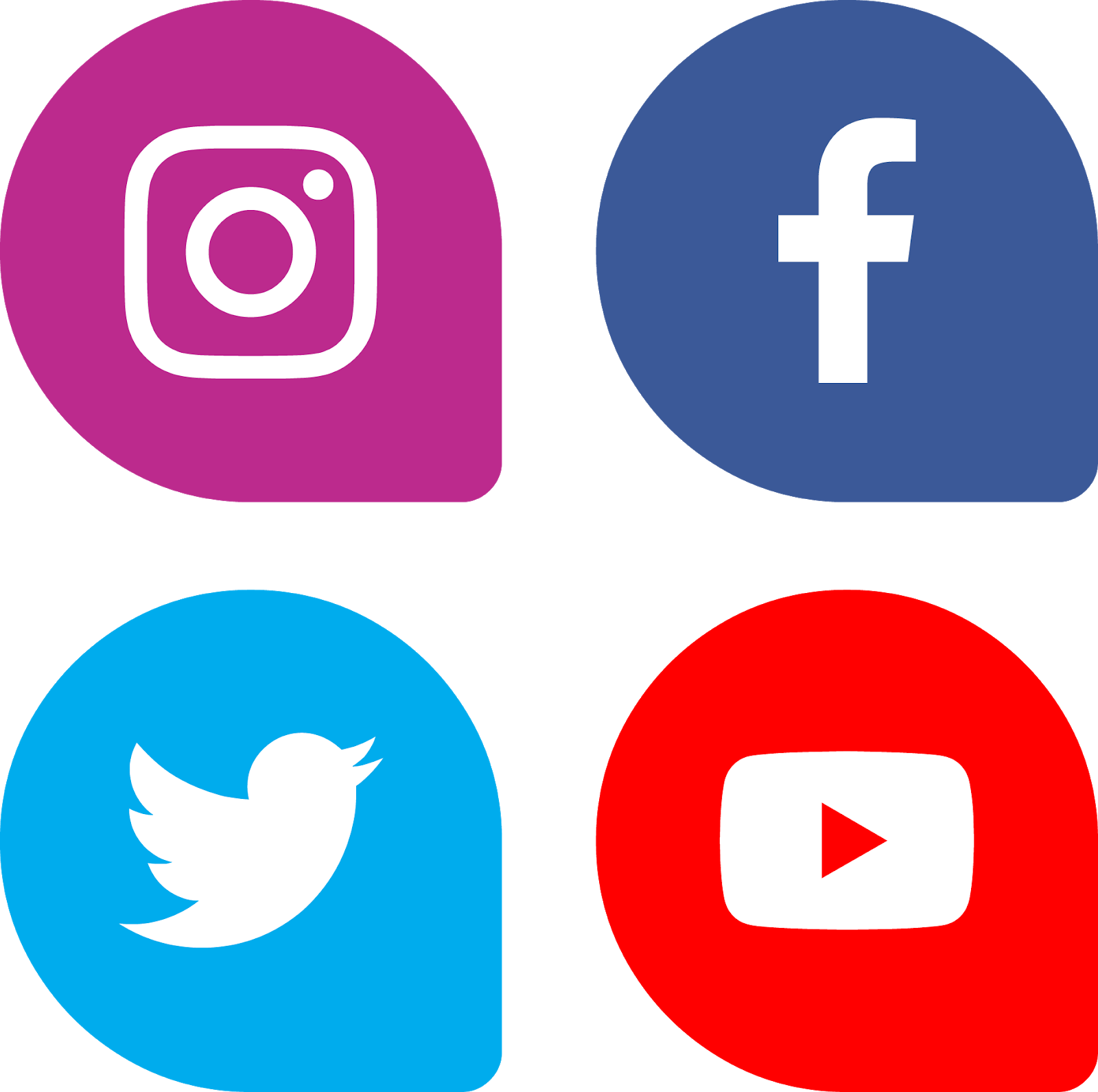 Claim about the overlooked “absolute risk reduction” of vaccines here (this page is known to spread mis/disinformation) Two batches of J&J vaccine doses were cleared by the FDA after suspected contamination, and are being shipped to South Africa here and here (News)↪ The FDA asks that millions of other doses which have not been cleared be discarded here↪ Anticipated delays due to the J&J vaccine halt here↪ Debunk of claims that administered vaccines were contaminated hereNews article stating that employees cannot get fired for not wanting the vaccine, but must provide a valid reason here (News) Claims about vaccines having magnetic properties dismissed here (News)Article stating that South Africa made the right decision to halt AZ given its ineffectiveness against variants here (News)People share their vaccines experiences here (News) KENYA (ENG) Last week, Cabinet Secretary Kagwe raised a red flag over clinics charging for COVID-19 jab, stating that they could be “vaccinating with water” here and here ↪ this has continued to fuel concerns about being vaccinated with water here and hereFalse claims alleging information provided by virologist Stefen Lanka, including that viruses don't have infectious capacity, that COVID tests are a scam, and that COVID’s existence has not been proven hereNIGERIA (ENG) An article outlines the volume of false claims about the COVID vaccine made by ex-lawmaker Dino Melaye (some of which we have flagged in previous reports) and their impact here (News)Fact-check: the claim that Nigeria’s life expectancy is responsible for low COVID mortality is misleading here (News)DRC (FR)Claim that spitting blood is a new COVID symptom here President Felix Tshisekedi promotes Congolese products like Manacovid against coronavirus hereStatement about wanting a locally made vaccine (not a “white” vaccine), and claim that the Congolese found the first COVID cure here In comments on two social media post about choosing between a lockdown and vaccines, a majority state they want neither, here and here↪ One person asks for the government not to implement any lockdowns, and instead require proof of vaccination for people circulating outside herePost about COVID awareness not being good in the DRC ↪ comments include claims that COVID does not exist, is just a seasonal fluPost stating that the country’s political leaders have not been vaccinated here Claim that Africans don’t care about coronavirus, the only disease they care about is “sexual weakness” hereSENEGAL (FR) Vaccines rejected by people risk being thrown away here CIRCULATING IN FRANCOPHONE TARGET COUNTRIES Post stating that actor Jean Claude Van Damme refuses both the mask and vaccine, and is not scared of COVID hereOUTSIDE OF TARGET COUNTRIESGHANA (ENG) Claim that the president has taken the Malaria vaccine (and not the COVID vaccine) on live television, and that he would never accept a vaccine provided by the the West here UGANDA (ENG) Post about a person having had COVID three times herePERSISTING ONLINE TRENDS * any trends in blue are newly included this week ** bolded trends appear to circulate more this week Frustration with slowness or mismanagement of vaccine rollout Vaccine deaths will be logged as COVID deaths I would rather die of COVID than of the vaccine Vaccines don’t prevent death or the virus’ spread / vaccines are not effective COVID palliatives are being hidden/ denied to citizens COVID/ the vaccine is intended to control/ reduce the African populationAccording to the Africa CDC February Vaccine Perceptions report, almost 1 in 2 respondents believe that COVID 19 is a planned event by foreign actorsLockdowns are not an effective way of controlling COVID Frustration with double standards around health and safety measures (e.g. politicians not wearing masks) Questions and concerns around forced vaccinations Politicians have taken fake vaccinesClinical trials were rushed Africans are lab rats or being used to test vaccines (Viral Facts response here)   New pandemic waves/ COVID are caused by vaccines Other issues and/or diseases are more important than vaccination Vaccines won’t stop the need for protective measures, why bother (Viral Facts response here) COVID case numbers/ mortality rates are exaggeratedForeign companies or governments profit from the vaccine rollout in AfricaFear of vaccine side effects/ long-term effectsCOVID does not exist (Viral Facts response here)Effectiveness of herbal remedies (Viral Facts response here) Effectiveness of ivermectin and alternative remedies (particularly in South Africa) (Viral Facts response here) Frustration with looting and mismanagement of COVID funds TRENDS TO WATCH  South Korea’s vaccination drive picks up speed with little sign of reduced infections This kind of publication could lead to doubts over the vaccine’s effectiveness, as it did when infections persisted in Seychelles despite the advanced vaccine rollout (though most infected people were not vaccinated) Moderna seeks US FDA approval to administer vaccines to adolescentsArticle on the importance of vaccinating teens to reduce transmission hereA new COVID vaccine that could protect against variants is in Phase I trials and recent research shows that J&J should offer strong protection against variantsQuestions about the safety and efficacy of vaccine mixing persist; WHO claims it is safe to mix AZ and Pfizer vaccines Experts differ on vaccinating people with past COVID infection Dr. Ayoade Alakija, co-chair of the African Union Vaccine Delivery Alliance, claims “COVAX is failing” and that African nations were not adequately consulted New studies suggest mothers can pass antibodies on to children Russia tests vaccines as a nasal spray for children 10 people were arrested in Kampala for stealing COVID vaccines and fake COVID vaccines pose a threat in Africa and globally  Methodology Engagements, otherwise known as interactions, refer to the number of likes, comments, reactions, and re-shares on a post. This is not a perfect measure of engagement: Some may have seen the post and chosen not to interact with it; Commenting on or re-sharing a post may constitute a more meaningful form of engagement than simply reacting to it;We are not systematically distinguishing between the types of responses that each engagement generates (e.g. while a post may contain misinformation, people may be countering/ debunking it in the comments).We seek to mitigate these limitations by: Scanning comments and monitoring reactions to qualitatively evaluate responses to each post;Assessing the velocity of a post (i.e. how fast is it obtaining reactions, likes, shares) and the re-emergence of specific themes; Identifying whether the post is shared across a variety of platforms and sources (broad engagement), or simply soliciting a high level of attention within a given community/ platform (siloed engagement).The monitoring reports are produced using NewsWhip Analytics, TweetDeck, Crowdtangle, UNICEF Talkwalker dashboards as well as the WHO EARS platform. As a result, data may be biased towards data emerging from formal news outlets/ official social media pages, and does not incorporate content circulating on closed platforms (e.g. Whatsapp) or groups (e.g. private Facebook groups). We also rely on our fact-checking partners, who provide invaluable insights into relevant national and regional trends or content, as well as country-level reports, including the South Africa Social Listening Weekly Report.  In producing these summaries and recommendations, we have consulted community feedback survey reports, as well as monitoring and recommendations from AIRA partners. We also draw from WHO EPI-WIN weekly reports and UNICEF monthly reports to formulate recommendations. As we produce more content, we seek to triangulate and corroborate information across these groups to strengthen our infodemic response. 